ESCOLA BÁSICA MUNICIPAL CÉSAR AVELINO BRAGAGNOLO.ERVAL VELHO 19 DE AGOSTO DE 2020.DIRETORA: REJANE PROVENSIPROFESSORA: FLÁVIA MOCELINTURMA: PRÉ IIITEMPO PARA DESENVOLVIMENTO DESTE PROJETO:21/08/2020 ATÉ 04/09/2020LIVRO DA POSITIVO E HISTÓRIA INFANTILSenhores pais a partir de agora realizaremos atividades com o livro, vou postar aqui a página que irão auxiliar seus filhos nas atividades, e juntamente com as histórias as crianças estimulam a fala, criatividade, leitura, reconhecimento de palavras e estimulam a imaginação, obrigada pela atenção e bons estudos.1° ATIVIDADEVisto que no dia 22 de agosto comemora-se o dia do folclore brasileiro, neste primeiro momento vamos ouvir uma história do saci Pererê!!Saci Pererê de uma perna só Ele pula;Ele dança;E ninguém tem dó!!Vamos ouvir a história: https://www.youtube.com/watch?v=um1WHr1ejowDepois que você ouvir a historinha do saci, peço que você faça um desenho representando a história.2° ATIVIDADEDepois de ouvir a historinha e fazer o desenho sobre o saci que tal brincarmos um pouco!!!!Com a ajuda de um familiar vamos construir o cachimbo do saci e depois brincar;Tirar foto da criança com o cachimbo e enviar para professora;Segue abaixo como fazer um cachimbo de brinquedo.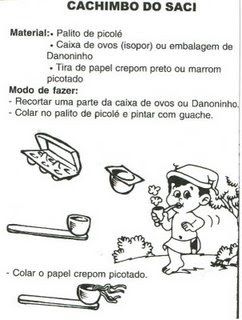 3° ATIVIDADEPróximas atividades no livro;PÁGINAS 26 e 27;Objetivo: Apreender sobre histórias;Desenvolver a atenção;Estimular criatividade e imaginação;Coordenação motora;Estimular a oratória;Na página 26 pede para que a criança identifique o nome do doce que é servido após almoço e o jantar;Assim juntamente com a ajuda da família escrever a palavra SOBREMESA no livro no espaço indicado;Em seguida a criança vai desenhar sua sobremesa preferida;Na página 27, a família vai ler o poema: Doze coisinhas À toa que nos fazem felizes;Após ler pedir para a criança identificar dois alimentos que podem ser servidos como sobremesa;Ao identificar vamos contornar o nome e ilustrar fazendo um desenho no livro mesmo do lado do poema que seria SORVETE DO DE PALITINHO E GELATINA.4° ATIVIDADEPÁGINAS 28 E 29;OBJETIVOS:Desenvolver a atençãoConhecimento;Diálogo;Estimular criatividade e imaginação.Na página 28, vamos conversar com a criança sobre alimentos que são vendidos nas feiras, restaurantes, lanchonetes;Assim nesta página vamos completar o nome dos produtos que estão sendo comercializados. Que são: UVA, LARANJA E ABACAXI;Para desenvolver a página 29 vamos falar um pouco com a criança sobre um equipamento muito usado nas feiras que é a BALANÇA;Agora a família deve pedir para a criança olhar para a balança e observar quanto cada uma está pesando;Assim no lugar indicado cada criança vai escrever o número em que a balança está marcando.5° ATIVIDADEPÁGINAS 30 e 31;OBJETIVOS:Criatividade;Desenvolver a atençãoCoordenação e espaço.Na página 30, vamos apresentar a criança a música SOPA, do grupo palavra cantada;https://www.youtube.com/watch?v=x5Dm5FcvIOwVamos conversar com a criança para que ela mencione alguns alimentos dito na letra da música que podem ser encontradas nas feiras livres. Eles devem indicar, espinafre, tomate, feijão, agrião, rabanete e mandioca;Assim a criança vai fazer os desenhos deles na página 30;Agora na página 31, vamos cantar uma parlenda. Um dois feijão com arroz, três quatro feijão no prato….Agora vamos desafiar a criança a cantar a música e em seguida a escrever na página 31 a parlenda sem usar as letrinhas e sim representá-la somente com desenhos.6° ATIVIDADEPÁGINAS 32 e 33;OBJETIVOS:Desenvolver a atenção;Estimular a criatividade e imaginação;Coordenação de espaço.Na página 32, conversar com a criança sobre qual sopa ela mais gosta;Colocar o nome da sopa, descrever os ingredientes que vão ser utilizados e o modo de preparo;Depois de tudo pronto a sopa pode ser preparado juntamente com a ajuda da criança;Na página 33 a criança vai imaginar que ela é dona de um restaurante, e vai criar um cardápio das comidas que ela vai servir;Com a ajuda da família escrever os nomes dos alimentos e das bebidas que vai ter em seu restaurante. BONS ESTUDOS!!!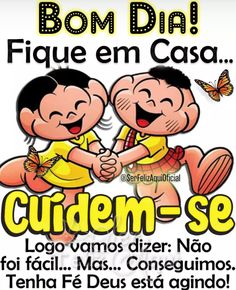 